Département des sciences sociales.Avis aux Étudiants Du département des sciences sociales«    L3 Psychologie  »                   Nous informons  l’ensemble   des étudiants   de L3 Psychologie, qu’une   séance  de    consultation    des   copies du  module (Psychothérapie d’inspiration Psychanalytique) de Mr GACI est programmée pour le Jeudi 11/05/2017 à 9h, la  salle  N°30.                                                          Bejaia, le 10/05/2017.                                                                                                               L’AdministrationالجمهوريةالجزائريةالديمقراطيةالشعبيةRépublique Algérienne Démocratique et Populaire الجمهوريةالجزائريةالديمقراطيةالشعبيةRépublique Algérienne Démocratique et Populaire الجمهوريةالجزائريةالديمقراطيةالشعبيةRépublique Algérienne Démocratique et Populaire Ministère de l’Enseignement Supérieur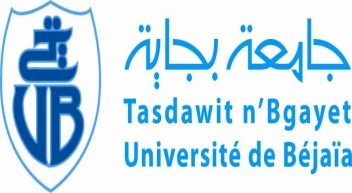        et de Recherche Scientifique        Université de  BéjaïaFaculté des Sciences  Humaines et Sociales                                                            وزارة التعليم العالي و البحث العلميجامعة بجاية    كــــلية العلوم الإنسانية و الاجتماعية